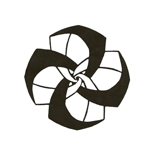 Serious Game Community Priority Gaps & Solutions The first Climate-resilient South Florida Serious Game exercise was held on June 30, 2018 to elevate the voices of the most vulnerable communities in South Florida. The exercise brought together all of the FL DRI communities to experience a simulated set of disasters to reveal the current baseline state of decision-making and simulated actions taken by community members to address collective vulnerabilities using current assets available to them within their communities. Clear lists of mission-critical gaps were developed from each community discussion table at the Serious Game. A total of 130 community members participated in this event. Community members in groups of 10 in round table discussion format. Each table represented a community or region of Miami-Dade or Broward counties. Communities like Little Haiti had close to 20 members present. In this case, they were split in two groups, Little Haiti #1 and Little Haiti #2. Communities with few members were grouped with neighboring communities. The tables below are the findings from each community discussion table. Communities Present at the Serious GameBroward County: Lauderdale, Lauderdale Lakes, Lauderhill, LiberiaMiami Dade: Aventura, Coconut Grove, Doral,  Fontaineblau, Goulds, Ives Dairy, Key Biscayne, Little Haiti, Little Havana, Miami Beach, Miami Gardens, Miami Lakes, Opa-Locka, Overtown, Redland, Shorecrest, South Miami, West Little River, WynwoodOther: Cape Coral, Ft Myers, Lehigh Acres, Orlando
Central Miami/Liberty City Central Miami/Little Haiti #1Central Miami/Little Haiti #2 Lee CountyMultiple Communities (Spanish Speaking Only) North Miami/Little HavanaNorth Miami/Opa-LockaSouth Dade Preliminary FindingsSouth MiamiShorecrestSouth BrowardPriority GapsInformation AccessCommunication InfrastructureTrust Between Communities and Officials13 Gaps9 SolutionsData and information managementClimate threatCommunication systemsSocial servicesEmergency managementManagement and governanceEnergy - temperature managementHealth servicesSupply chains, logisticsCommunity securitySocial servicesFood securityRenewable energyPut in place education and guideline plans for each different type of disasterUnderstand in planning phase cultural dynamics of individual communities; language, trust relationshipsHave resources in place to help and protect undocumented brothers and sistersHave solar powered cooling centers in neighborhoods for vulnerable populations and their medicinesHave available steady funding for supplies and the community groups doing the work in their community every year for the 6-month long hurricane seasonInfuse cultural knowledge in disaster responseShare information important to community members including pro bono legal and consumer servicesConduct an audit per neighborhood on available churches, schools, community centers, amd have that information available on mapsUse analogue communications (walkie-talkie) for information sharing in communitiesPriority GapsMedical ResponseShelterTransportationWater12 Gaps0 SolutionsWaterEnvironmental health and safetyTransportationManagement and governanceMental health servicesCommunity common areasShelter in placeEvacuation systemsFood securityValue chainsRenewable energyHousingPriority GapsCommunicationFoodWaterSecurityShelterEvacuation Systems9 Gaps12 SolutionsFood securityInformation and data managementManagement and governanceEvacuation systemsEnergyValue chainsHousingTransportationEnergy - temperature managementSet up community hubsKnow about available resources ahead of a disasterForm parents groupsPut in place a hotline	Put in place a safety place and disseminate that plan through all channelsMandate grocery stores, gas stations, hospitals to have in place two weeks worth of energy from generators/solar generatorsHave in place solar powered storm resilient radio towers/infrastructuresHave solar generators and coolers in churches and community centersFinance solar power rentals for low income communitiesProvide education on water toxinsShut down Turkey PointHave water filtration systems in placePriority GapsSense of Community Cohesion / Social InteractionHealth ServicesWater & Food Security17 Gaps3 SolutionsEnvironmental health and safetyRenewable energyClimate threatHealth servicesWaterSewer/Septic systemsShelter in placeManagement and governanceEvacuation systemsTransportationCommunity securityFood securityHousingEnergyEmergency managementPsychosocial resilienceValue chainsHave a better way to care for the elderlyHave racial justice organizingDemand to see evacuation planPriority GapsLack of StrategyLack of Knowledge on Available ResourcesNo Prevention Measures on Hygiene, Emergency Medical HealthInfrastructure - Transportation, Roads, Bridges9 Gaps6 SolutionsRenewable energyValue chainsManagement and governanceShelter in placeSocial servicesEmergency managementData and information managementEnvironmental health and safetyTransportationHave in place reliable information sharing systemStrengthen communication systemsMake available social and mental health services to community Use community common areas including churches and parksCreate social programs at the neighborhood level to develop unity of effortCreate value chains to generate funds at the community levelPriority GapsCommunication - Logistics, Language, Information SharingLeadership at the Community LevelTransportationHealthEducationEnergy11 Gaps5 SolutionsCommunication systemsData and information managementHousingHealth servicesAgile logisticsSocial servicesRenewable energyTransportationCommunity common areasFood securityEnergy - temperature managementHave in place communication systems to connect hubs, facilitate mesh network, information sharing, logistics, and different languagesHave in place information sharing systems to help with identifying resources such has skilled services available in communitiesConsider renewable energy such as solar energyEstablish unity of effort among neighborsHave in place cooling system, storage and distribution plans for food securityPriority GapsCommunication System Food SecurityRenewable Energy5 Gaps1 SolutionsShelter in placeEvacuation systemCommunity common areasCommunication systemsData and information managementShelter in place and evacuation systems to prevent and prepare for relocationPriority GapsCommunication - Education, Languages, ExperienceServices - Housing, Food, Vulnerable PopulationGovernment Response - Energy, Prevention (FPL), Health11 Gaps13 SolutionsEnvironmental health and safetyCommunity securityFood securityValue chainsPsychosocial resilienceManagement and governanceAgricultureSupply chains, logisticsClimate threatWaterCommunity securityHave in place services for undocumented populationImprove electrical infrastructureHave in place community hubsInclude community members in response effort in the community hubsHave city manager open shelters ASAPShift the focus of the hurricane preparedness plan from from a county based plan to a state based planCreate a network of churches and infrastructure at the community levelIdentify places that can serve as sheltersIdentify community leaders to be placed in sheltersHave Disney make available some of their hotels in Orlando during hurricanesHave policy in place not requesting papers from [undocumented] individuals so that they can be evacuated and receive government aid during hurricanesInclude community members in disaster planning and preparedness conversationsShut down FPL and aim for community microgridsPriority GapsInformationCommunicationOfficials Roles16 Gaps1 SolutionsFood securityCommunity securityEnergy gridManagement and governanceHousingCommunity common areasEvacuation systemsEmergency managementValue chainsClimate threatCommunication systemsSupply chain, logisticsSocial servicesEnvironmental health and safetyHealth servicesWaterForm a neighborhood watchPriority GapsParticipatory FundingSocial ServicesEmergency ManagementEnvironmental Health9 Gaps8 SolutionsEnvironmental health and safetyWaterFood securityManagement and governanceData and information managementSupply chains, logisticsRenewable energyPsychosocial resilienceSocial servicesHave in place participatory budgeting and educate community about budgetingNeed transparency on activities led by organizations in communitiesAllocate funds in a timely mannerHave structure in place to determine budget, how the money is spentEmergencing housing budget should cover at least a week of housing for victimsHave a generator in each hubHave more shelters open in the communitySet aside funds for community members assisting with response effortPriority GapsSafety - MedicalCommunicationResourcesEnergy14 Gaps12 SolutionsEnergyShelter in placeCommunity common areasPsychosocial resilienceEvacuation systemsCommunication systemsTransportationClimate threatManagement and governanceCommunity common areasSolid waste managementHealth servicesEmergency managementData and information managementHave in place preparation plan for supplies, transportation, shelter, and fuelSecure storage and distribution site and process in each communityHave leaders in community to play role in disseminating informationProvide education on preparedness and safety including health training such as first aidHave in place communication systems such as crank radiosWork with food trucks as mobile stationsIdentify and build trust with leadersHave in place an emergency management system for community respondersHave in place education on renewable energy - solar powerHave in place a plan for solid waste management - pump/clean sewer/drains before stormsForm community volunteer groupIdentify community leaders